CHAPTER 360THE HOME REPAIR FINANCING ACT(REPEALED)§3721.  Short title(REPEALED)SECTION HISTORYPL 1965, c. 501, §1 (NEW). PL 1985, c. 763, §A13 (RP). §3722.  Definitions(REPEALED)SECTION HISTORYPL 1965, c. 501, §1 (NEW). PL 1967, c. 494, §8 (AMD). PL 1967, c. 523, §4 (AMD). PL 1969, c. 423, §§20-22 (AMD). PL 1973, c. 585, §11 (AMD). PL 1975, c. 381, §4 (AMD). PL 1979, c. 541, §A83 (AMD). PL 1981, c. 501, §7 (AMD). PL 1985, c. 763, §A13 (RP). §3723.  Contents of contract(REPEALED)SECTION HISTORYPL 1965, c. 501, §1 (NEW). PL 1969, c. 423, §§23,24 (AMD). PL 1985, c. 763, §A13 (RP). §3724.  Prohibited contract provisions(REPEALED)SECTION HISTORYPL 1965, c. 501, §1 (NEW). PL 1971, c. 544, §20 (AMD). PL 1973, c. 585, §11 (AMD). PL 1975, c. 381, §4 (AMD). PL 1981, c. 501, §8 (AMD). PL 1985, c. 763, §A13 (RP). §3725.  Contract copy to owner(REPEALED)SECTION HISTORYPL 1965, c. 501, §1 (NEW). PL 1969, c. 423, §25 (AMD). PL 1985, c. 763, §A13 (RP). §3726.  Certificate of completion(REPEALED)SECTION HISTORYPL 1965, c. 501, §1 (NEW). PL 1985, c. 763, §A13 (RP). §3727.  Contract items(REPEALED)SECTION HISTORYPL 1965, c. 501, §1 (NEW). PL 1967, c. 523, §§5,6 (AMD). PL 1969, c. 423, §26 (RP). §3728.  Payment of time balance(REPEALED)SECTION HISTORYPL 1965, c. 501, §1 (NEW). PL 1985, c. 763, §A13 (RP). §3729.  Credit charges; prohibitions(REPEALED)SECTION HISTORYPL 1965, c. 501, §1 (NEW). PL 1969, c. 132, §4 (AMD). PL 1969, c. 423, §§27,28 (AMD). PL 1973, c. 762, §2 (RP). §3730.  Delinquency charges and attorney's fees(REPEALED)SECTION HISTORYPL 1965, c. 501, §1 (NEW). PL 1973, c. 762, §2 (RP). §3731.  Receipt for cash payment(REPEALED)SECTION HISTORYPL 1965, c. 501, §1 (NEW). PL 1985, c. 763, §A13 (RP). §3732.  Prepayment without penalty(REPEALED)SECTION HISTORYPL 1965, c. 501, §1 (NEW). PL 1969, c. 423, §29 (AMD). PL 1973, c. 762, §2 (RP). §3733.  Extension or deferment(REPEALED)SECTION HISTORYPL 1965, c. 501, §1 (NEW). PL 1973, c. 762, §2 (RP). §3734.  Refinancing(REPEALED)SECTION HISTORYPL 1965, c. 501, §1 (NEW). PL 1969, c. 423, §§30,31 (AMD). PL 1973, c. 762, §2 (RP). §3735.  Statement of account(REPEALED)SECTION HISTORYPL 1965, c. 501, §1 (NEW). PL 1985, c. 763, §A13 (RP). §3736.  Payment of contract in full(REPEALED)SECTION HISTORYPL 1965, c. 501, §1 (NEW). PL 1973, c. 585, §11 (AMD). PL 1975, c. 381, §4 (AMD). PL 1981, c. 501, §9 (AMD). PL 1985, c. 763, §A13 (RP). §3737.  Unauthorized charges(REPEALED)SECTION HISTORYPL 1965, c. 501, §1 (NEW). PL 1973, c. 762, §2 (RP). §3738.  Licensees(REPEALED)SECTION HISTORYPL 1965, c. 501, §1 (NEW). PL 1967, c. 494, §9 (AMD). PL 1973, c. 585, §11 (AMD). PL 1975, c. 381, §4 (AMD). PL 1977, c. 564, §42 (AMD). PL 1981, c. 501, §10 (AMD). PL 1985, c. 763, §A13 (RP). §3738-A.  Trainee(REPEALED)SECTION HISTORYPL 1975, c. 457, §1 (NEW). PL 1985, c. 763, §A13 (RP). §3739.  Application for license(REPEALED)SECTION HISTORYPL 1965, c. 501, §1 (NEW). PL 1973, c. 585, §11 (AMD). PL 1975, c. 381, §4 (AMD). PL 1981, c. 501, §§11,12 (AMD). PL 1985, c. 763, §A13 (RP). §3740.  Approval or rejection of license application(REPEALED)SECTION HISTORYPL 1965, c. 501, §1 (NEW). PL 1973, c. 585, §11 (AMD). PL 1975, c. 381, §4 (AMD). PL 1977, c. 694, §§155-A (AMD). PL 1979, c. 541, §A84 (AMD). PL 1981, c. 501, §13 (AMD). PL 1985, c. 763, §A13 (RP). §3741.  Refusal of license; hearing(REPEALED)SECTION HISTORYPL 1965, c. 501, §1 (NEW). PL 1973, c. 585, §11 (AMD). PL 1975, c. 381, §4 (AMD). PL 1981, c. 501, §§14-16 (AMD). PL 1985, c. 763, §A13 (RP). §3742.  Licensee's name and location; changes(REPEALED)SECTION HISTORYPL 1965, c. 501, §1 (NEW). PL 1973, c. 585, §11 (AMD). PL 1975, c. 381, §4 (AMD). PL 1981, c. 501, §17 (AMD). PL 1985, c. 763, §A13 (RP). §3743.  License fees; renewals(REPEALED)SECTION HISTORYPL 1965, c. 501, §1 (NEW). PL 1973, c. 585, §11 (AMD). PL 1975, c. 381, §4 (AMD). PL 1975, c. 767, §3 (RPR). PL 1985, c. 763, §A13 (RP). §3743-A.  Disposal of fees(REPEALED)SECTION HISTORYPL 1981, c. 501, §18 (NEW). PL 1985, c. 763, §A13 (RP). §3744.  Abatement(REPEALED)SECTION HISTORYPL 1965, c. 501, §1 (NEW). PL 1975, c. 767, §§4,5 (AMD). PL 1985, c. 763, §A13 (RP). §3745.  Revocation or suspension of license(REPEALED)SECTION HISTORYPL 1965, c. 501, §1 (NEW). PL 1973, c. 585, §11 (AMD). PL 1973, c. 762, §7 (AMD). PL 1975, c. 381, §4 (AMD). PL 1977, c. 694, §§155-B (AMD). PL 1985, c. 763, §A13 (RP). §3746.  Investigation of licensees(REPEALED)SECTION HISTORYPL 1965, c. 501, §1 (NEW). PL 1973, c. 585, §11 (AMD). PL 1975, c. 381, §4 (AMD). PL 1981, c. 501, §19 (AMD). PL 1985, c. 763, §A13 (RP). §3746-A.  Cancellation of license; penalty(REPEALED)SECTION HISTORYPL 1975, c. 457, §2 (NEW). PL 1985, c. 763, §A13 (RP). §3747.  Superintendent's power of subpoena; contempt(REPEALED)SECTION HISTORYPL 1965, c. 501, §1 (NEW). PL 1973, c. 585, §11 (AMD). PL 1975, c. 381, §4 (AMD). PL 1981, c. 501, §20 (AMD). PL 1985, c. 763, §A13 (RP). §3748.  Records of transactions(REPEALED)SECTION HISTORYPL 1965, c. 501, §1 (NEW). PL 1969, c. 423, §32 (AMD). PL 1973, c. 585, §11 (AMD). PL 1975, c. 381, §4 (AMD). PL 1981, c. 501, §21 (AMD). PL 1985, c. 763, §A13 (RP). §3749.  Assignments(REPEALED)SECTION HISTORYPL 1965, c. 501, §1 (NEW). PL 1985, c. 763, §A13 (RP). §3750.  Cash loans(REPEALED)SECTION HISTORYPL 1965, c. 501, §1 (NEW). PL 1985, c. 763, §A13 (RP). §3751.  Rules and regulations(REPEALED)SECTION HISTORYPL 1965, c. 501, §1 (NEW). PL 1973, c. 585, §11 (AMD). PL 1975, c. 381, §4 (AMD). PL 1977, c. 694, §§155-C (AMD). PL 1981, c. 470, §A13 (AMD). PL 1981, c. 501, §22 (AMD). PL 1985, c. 763, §A13 (RP). §3752.  Advisory board(REPEALED)SECTION HISTORYPL 1965, c. 501, §1 (NEW). PL 1973, c. 585, §11 (AMD). PL 1975, c. 381, §4 (AMD). PL 1981, c. 501, §23 (RP). §3753.  Violations(REPEALED)SECTION HISTORYPL 1965, c. 501, §1 (NEW). PL 1973, c. 762, §8 (AMD). PL 1985, c. 763, §A13 (RP). The State of Maine claims a copyright in its codified statutes. If you intend to republish this material, we require that you include the following disclaimer in your publication:All copyrights and other rights to statutory text are reserved by the State of Maine. The text included in this publication reflects changes made through the First Regular and First Special Session of the 131st Maine Legislature and is current through November 1. 2023
                    . The text is subject to change without notice. It is a version that has not been officially certified by the Secretary of State. Refer to the Maine Revised Statutes Annotated and supplements for certified text.
                The Office of the Revisor of Statutes also requests that you send us one copy of any statutory publication you may produce. Our goal is not to restrict publishing activity, but to keep track of who is publishing what, to identify any needless duplication and to preserve the State's copyright rights.PLEASE NOTE: The Revisor's Office cannot perform research for or provide legal advice or interpretation of Maine law to the public. If you need legal assistance, please contact a qualified attorney.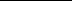 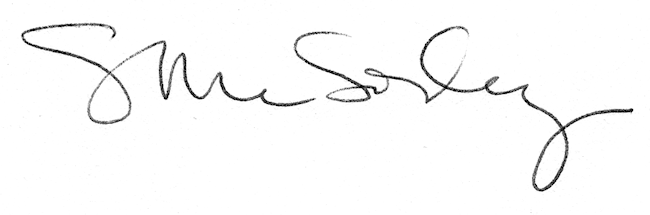 